МБОУ «Сергачская СОШ №3»Творческий проект
по технологии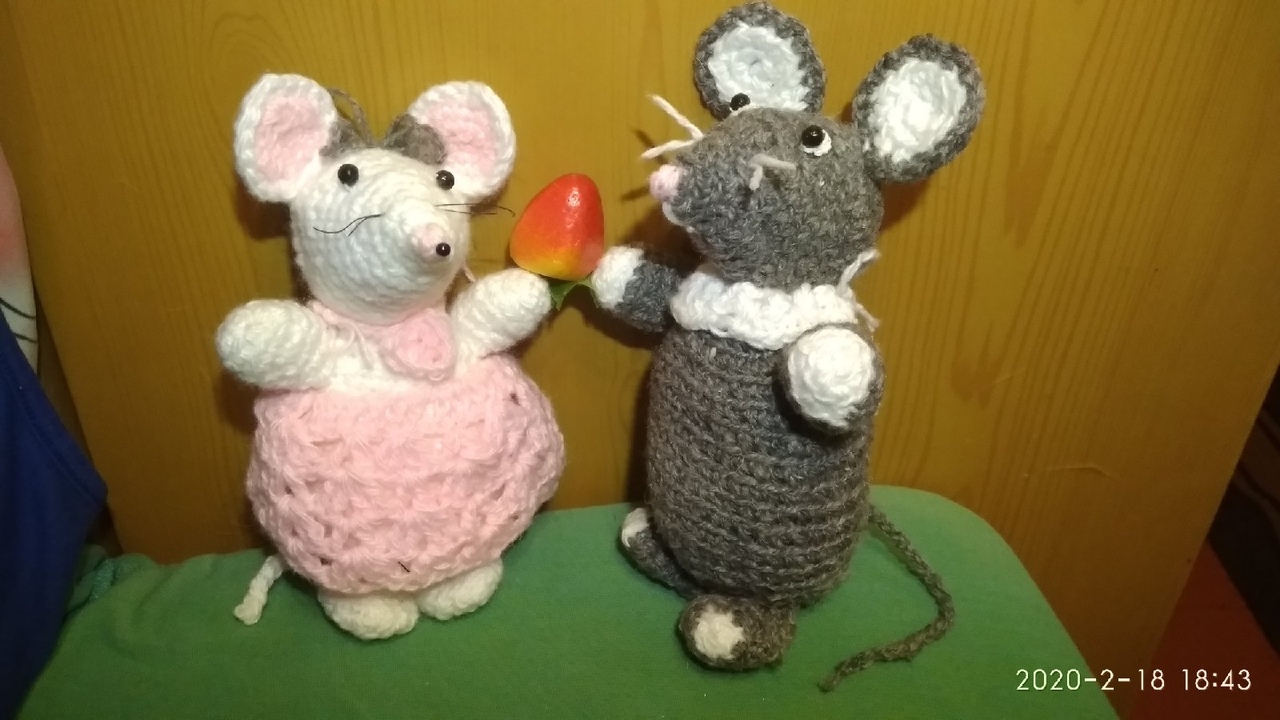 Выполнила:ученица  9 «Б» класса                                                                                                         Сергачской  СОШ  №3                                                                                                               Блинова Полина

ОглавлениеВведение----------------------------------------------Теоретический разделИсследованиеПрактический разделЗаключениеПриложение.Список дополнительной литературы

Введение
Актуальность выбранной темы 	Я очень люблю дарить близким подарки и очень люблю создавать оригинальные вещи своими руками. Подарки из магазинов одинаковые, поэтому я подумала и решила, что в качестве подарка моей подруге на День рождения я свяжу какой-нибудь аксессуар, ведь она очень любит вязаные вещи. 	Вязание крючком относительно молодой вид рукоделия, однако игрушки вошли в жизнь наших предков очень давно (примерно в 10-15 вв.) и делали в это время игрушки из подручного материала – дерева, кожи, глины, ткани, также они служили в качестве оберегов.  
  	Жители Китая и арабы также умели пользоваться загнутыми на концах палочками. Они владели техникой вязки, позволяющей создавать сложные многоцветные узоры. В нашей стране вязание крючком появилось в 19 веке. Крестьянами чаще всего использовалась овечья шерсть, из которой вязали рукавицы, носочки, сапожки. Искусные мастерицы создавали кружева для отделки одежды и украшения скатертей, занавесок. 
 	Постепенно вязаные изделия стали настолько популярны, что на них обратили внимание модные дизайнеры. Игрушки из глины постепенно утрачивали свою актуальность, их место занимали вязаные игрушки.
1.1. ИсследованиеЧто такое аксессуар?Аксессуар - это необязательный предмет, подходящий к чему-либо (одежда, интерьер комнаты). Например: шарф, платок, чехол для телефона, сумка и др.Какие аксессуары я выберу?Платок,  перчатки, чехол для мобильного телефона, игрушка.Из какой пряжи (средней толщины) я могу связать своё изделие?
       Хлопчатобумажной, льняной, синтетической, полушерстяной.Какого цвета может должна быть пряжа?Розовой, белой, серой.Какими инструментами я буду пользоваться?
   Спицы, крючок, ножницы, иглы.1.2.Лучшие идеи
1.3. Дизайн-анализКритерии к изделию:
1. Простая техника изготовления
2. Небольшой расход пряжи
3. Небольшой размер
4. Соответствие цветовой гамме
5. Невысокая стоимость материалов1.4. Выбор лучшей идеи
Вывод:  Рассмотрев таблицу, я решила вязать игрушку.1.4. Выбор инструмента
Каким инструментом я буду вязать?
    Вывод: Я выбираю крючок, потому  что им будет проще связать игрушку (сувенир), нежели спицами.1.5. Выбор пряжи

   Вывод: Выберу акриловую пряжу, так как у меня её больше, чем шерстяной и хлопчатобумажной.
1.6. Выбор цвета пряжи


     Вывод: Выберу все эти оттенки, потому что они хорошо сочетаются и так будет разнообразнее.


        Вывод: Выбираю средний крючок (размер 2.0 для глазок и 4.0 для остальных частей), так как мне будет одновременно и удобно провязывать довольно сложные части, и он больше подойдёт к моей пряже средней толщины.
Вывод: изготовление игрушки мне обойдётся бесплатно, так как пряжа и крючки нужного размера у меня есть.
Экологическое обоснование выбираемой пряжи и готового изделия
 	Пряжа, из которой я буду вязать моё изделие, изготовлена из натуральных и экологически чистых материалов, она не выделяет химикатов, не вызовет аллергической реакции и не нанесёт вреда природе.
 	Готовое изделие вызывает радость, приносит красоту и поднимает настроение.Правила техники безопасности
 	Постарайтесь организовать рабочее место так, чтобы оно было хорошо освещено. Направление освещения – слева или спереди. При работе сидеть лучше прямо, опираясь на спинку стула. Расстояние от глаз до вязаного полотна должно быть 35см – 40см, а руки вымыть, чтобы не испачкать нитки и вывязываемую вещь.
 	Все нужные при работе инструменты должны храниться в специальной коробочке или сумочке. Если предполагается использование иголок и булавок, то их нужно держать в игольнице. Иголки до начала работы нужно пересчитать, чтобы знать точное кол-во. По завершению нужно убедиться, чтобы ни одна иголка не потерялась.
 	Крючок должен быть острым, но не опасным. Его поверхность должна быть гладкой, без зазубрин, царапин и сколов. И уж конечно, он не должен быть ржавым. Нужно стараться, чтобы острые предметы, например ножницы, не падали на пол. Если вы решили сделать перерыв в работе, то не оставляйте иголки и булавки рассыпанными. Их нужно обязательно вколоть в игольницу. Ножницы должны храниться с сомкнутыми лезвиями.
 	Если в процессе работы какие-то иглы или булавки сломались, то их нужно завернуть в бумагу и выбросить. Незаконченное изделие желательно хранить завернутым в ткань или в пакет.После работы нужно вымыть руки, чтобы на них не оставались волоски ниток.Заключение
Изделие связано в технике «Брумстик». Это техника, включающая в себя воздушные петли и столбики без накида. Я думаю, что игрушку-сувенир мне удалось сделать очень хорошо, поэтому сфотографирую своё изделие и размещу его в портфолио.                            Схема моего изделияВсе части необходимо провязать отдельно, а далее просто сшить иголкой и нитями в тон пряже. Игрушка состоит из 9 деталей. Это: голова, 2 ушка, туловище, две ноги, две руки, хвостик.Для головы возьмите серую акриловую нить и крючок номер 2.0. Начинайте с традиционной петли (нужно обвить дважды вокруг указательного пальца левой руки нить). Далее крючком проденьте нить через кольцо и провяжите сразу в кольцо 6 столбиков без накида (сбн). Стяните все столбики и замкните круг из 6 сбн соединительными петлями. Далее вяжем голову по схеме (не забываем набивать ватой по мере вязания):12 сбн, 24 сбн, 30 сбн (провязать 6 раз), 28 сбн, 26 сбн, 24 сбн, 22 сбн, 20 сбн, 18 сбн, 16 сбн, 14 сбн, 12 сбн.       Туловище начинаем с петли и переходим к схеме (также набиваем по мере вязания):12 сбн, 24 сбн, 30 сбн, 36 сбн, 38 сбн (провязать 7 раз), 36 сбн, 34сбн, 32 сбн, 30 сбн, 28 сбн, 24 сбн, 20 сбн, 16 сбн.  Ушки начнём с петли и для каждого ушка одна схема (должно получится два ушка одинакового размера, двухслойные). Не нужно набивать уши ватой, просто сложите вместе:
                        12 сбн, 16 сбн, 20 сбн (провязать 5 раз). 
Верхние лапки (2 шт.): набираем 6 в.п. (воздушных петель). 1-3 ряд: петля подьёма и 5 сбн, 4 ряд: складываем получившийся прямоугольник пополам и соединяем сбн.Нижние лапки (2 шт.) вяжутся как и верхние, только начинаем мы с 7 в.п и вяжем не 3, а 4 ряда.Хвостик  начинаем с петли, затем вяжем крючком без прибавки по 6 сбн в каждом новом кольце. Провяжите всего 5 рядов. Далее небольшую цепочку из 12 воздушных петель. Получится не тонкий и не слишком толстый хвостик. Теперь берём крючок номер 4.0 и провязываем белой нитью делки глазок, а затем возьмём 2 чёрные бусинки и пришиваем их на место глаз, и также берём 1 чёрную бусинку для носика. Берём нитку чёрного цвета и пропускаем с помощью иглы нитки через мордочку рядом с носиком и отрезаем так, чтобы в итоге у нас получились 2 нити по 6 см, они будут усиками нашей мышки. (нити закрепляем по своему усмотрению, у меня всё прекрасно держится и так)Последний шаг. Сшиваем все части и наша мышь готова.



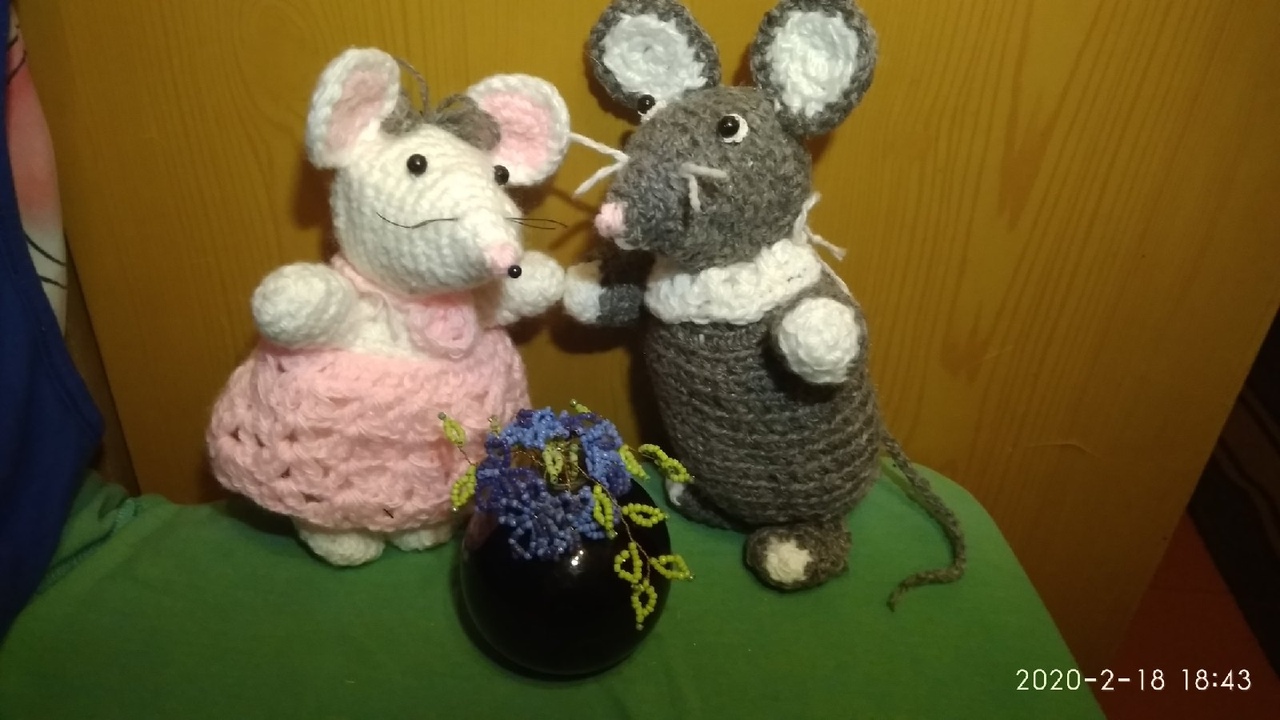 Список дополнительной литературыhttps://ru.wikipedia.org/wiki/  (История вязания игрушек )https://leonardohobby.ru/ishop/group_7652244152/ (Белая пряжа)https://vsenitki.com/catalog/knitting/1799/64198/ (Розовая пряжа)https://vsenitki.com/catalog/knitting/1799/94568/ (Серая пряжа)https://vsenitki.com/catalog/beadwork/2776/180616/ (Набор бусин для глаз и носика)https://myshop.ru/shop/product/1771421.html?partner=6408&gclid=Cj0KCQiAs67yBRC7ARIsAF49CdVEQoC9DjuUS6MyZvIXorFLRbxs2GLTK2YvE4chSb3zDvkKT0XzMVEaAnHqEALw_wcB (Книга по вязанию игрушек)https://www.google.com/shopping/product/10004801777834523144?rlz=1C1NHXL_ruRU837RU838&sxsrf=ACYBGNRBLcBPEdYLqMRagmRgmSOnllhmjA:1582026743885&q=%D0%BA%D0%BD%D0%B8%D0%B3%D0%B8+%D1%82%D0%B5%D1%85%D0%BD%D0%B8%D0%BA+%D0%BF%D0%BE+%D0%B2%D1%8F%D0%B7%D0%B0%D0%BD%D0%B8%D1%8E+%D0%B8%D0%B3%D1%80%D1%83%D1%88%D0%B5%D0%BA+%D0%BA%D1%80%D1%8E%D1%87%D0%BA%D0%BE%D0%BC&oq=%D0%BA%D0%BD%D0%B8%D0%B3%D0%B8+%D1%82%D0%B5%D1%85%D0%BD%D0%B8%D0%BA+%D0%BF%D0%BE+%D0%B2%D1%8F%D0%B7%D0%B0%D0%BD%D0%B8%D1%8E+%D0%B8%D0%B3%D1%80%D1%83%D1%88%D0%B5%D0%BA+%D0%BA%D1%80%D1%8E%D1%87%D0%BA%D0%BE%D0%BC&prds=epd:1857575197084412668,paur:ClkAsKraX19HnqWLbGy5NWTg9d7WDWCMmbdRl-GnuaGS-XOugCp2aV1_vILJIHBOxoEJApl9_x0SC4asNZHlW5SdNXHQL5HAwx0roqZd_vPZN5atx-KaBR2iFxIZAFPVH73kP_N8AK4rqdyuPC4YnQkM4fBJrw,prmr:1&sa=X&ved=0ahUKEwj3sPjrhdvnAhWp16YKHSa_ARUQ8wIIygI  (Техники для вязания игрушек)https://www.litres.ru/olga-askarova/amigurumi-milye-zverushki-svyazannye-kruchkom-39456720/?utm_medium=cpc&utm_source=google&utm_campaign=smart_shopping%7C6451100394&utm_term=&utm_content=k50id%7Cpla-573894664472%7Ccid%7C6451100394%7Caid%7C378012483274%7Cgid%7C85593335428%7Cpos%7C%7Csrc%7Cu_%7Cdvc%7Cc%7Creg%7C20953%7Crin%7C%7C&k50id=85593335428%7Cpla-573894664472&gclid=Cj0KCQiAs67yBRC7ARIsAF49CdVLe0cbQeHumWOcglZIcCWyYtw9lo9cktg3XTFQO3_zi3ngH3uKjwEaAnfUEALw_wcB  (Амигуруми игрушки крючком)Интернет-ресурсыТворческий проект
по технологииВыполнила:ученица  9 «Б» класса                                                                                                         Сергачской  СОШ  №3                                                                                                               Блинова Полина

ИдеяКритерииКритерииКритерииКритерииКритерииСумма балловИдея12345Сумма балловПлаток +--+-2Перчатки--++-2Ажурная салфетка-++++4Игрушка (сувенир)+++++5Пряжа белая1 моток65Пряжа розовая1 моток (но понадобится только ¼)65Пряжа серая1 моток65Бусинки (для глаз и носика)6 шт.365Крючок1 шт.45Нитки чёрного цвета1 моток15Итого:Итого:620ЭкспертОценка (Самооценка)ЯМоя игрушка мне очень понравилась. Она вышла очень милой и красивой, так что я решила связать ещё одну такуюПодругаПодруга не ожидала такой подарок, но он ей очень понравился и она поблагодарила за подарок, а также за потраченные силы и время. Ещё она добавила, что поставит мою поделку на самое видное место, чтобы все смогли ею любоватьсяМамаМама назвала меня рукодельницей и сказала, что я хорошо постаралась и  уроки технологии пошли мне на пользуБабушкаБабушка помогла мне с выбором техники вязания и оценила это, отметила, что это очень красивая и аккуратная работа. «Изделие будет радовать глаз!» – вот так она сказалаБратБрат как и все, не ожидал, что я свяжу игрушку, но по достоинству оценил мои старания словами: «Молодец! Старайся так и дальше!»